Муниципальное бюджетное дошкольное образовательное учреждение детский садобщеразвивающего вида с приоритетным осуществлением деятельностипо физическому развитию воспитанников № 113 г. Екатеринбург, ул. Шарташская, 16, тел./факс (343)350-13-08 e-mail: mdou113@eduekb.ru. https://113.tvoysadik.ru/план-конспект занятия по математике (подготовительная группа) на тему:Знакомство с простыми арифметическими задачами с использованием счетных палочек.Составила Брылина Анна АлександровнаЕкатеринбургДекабрь 2021Тема: Решение задач. Работа со счетными палочками. Цель: Знакомство с простыми арифметическими задачами с использованием счетных палочек.Задачи: 
- Продолжать учить составлять и решать простые арифметические задачи на сложение и вычитание чисел в пределах 10.
- Познакомить детей со структурой задачи.
- Учить аккуратно записывать решение задачи в тетради. 
- Продолжать учить детей отвечать на вопросы.
- Развивать внимание, память и мышление.
- Воспитывать самостоятельность, усидчивость и аккуратность в работе.Материал: счетные палочки (на каждого ребенка по 20 счетных палочек разных по цвету – 10 зеленых, 5 розовых и 5 оранжевых); простой карандаш, тетрадь в крупную клетку – у детей; для воспитателя: набор цифр от 1 до 10 и мяч для игры.Методы и приемы: объяснение, уточнение, показ, вопросы к детям, помощь, оценка, похвала.Ход занятия.Организационный моментВоспитатель:Доброе утро!
Сели правильно, ребята,
Слушайте внимательно!
Вы к занятию все готовы?Дети: Да!Дети выстраиваются в колонну и по очереди отвечают на вопросы воспитателя:1. Какой сегодня день недели? Вчера? Завтра?                                                                                                    2. Сколько дней в неделе? (7)       Назовите их                                                                                                   3. Сколько в неделе выходных дней? (2)4. Сколько пальцев на одной руке? (5)5. Сколько солнышек на небе? (1)6. Сколько лап у двух собак? (8)7. Сколько пальцев на двух руках? (10)8. Сколько солнышек на небе ночью? (0)9. Сколько ушей у двух кошек? (4)10. Сколько глаз у светофора? (3)- Ребята, сегодня мы с Вами будем учиться составлять и решать задачи. Возьмите счетные палочки зеленого цвета, и выложите перед собой 6 счетных палочек. Посчитайте, сколько у Вас получилось палочек? 
- Правильно, 6 зеленых счетных палочек. 
- Теперь возьмите одну палочку оранжевого или розового цвета и положите ее рядом с зелеными. 
- Сколько перед Вами лежит счетных палочек?
- Правильно 7 счетных палочек. 
- Давайте с Вами придумаем задачу о том, что мы только что сделали.
- Перед Вами лежало 6 палочек. Вы положили еще 1 палочку. Сколько стало счетных палочек теперь? Вот такая у нас с Вами получилась задача.
- Ребята, в задаче всегда есть условие и вопрос.
- Условие нашей задачи такое: у нас было 6 счетных палочек. Мы добавили еще 1 палочку.
- Кто из Вас сможет повторить условие задачи? 
- Молодцы, справились ребята.
- Условие - это маленький рассказ. В условии всегда есть числа. Назовите числа в этой задачи?
- Правильно числа 6 и 1.
- Еще в задаче есть вопрос. Какой вопрос в этой задаче?
- Сколько стало счетных палочек?
- Ребята, всем понятно, что такое условие и вопрос в задаче?
- Давайте, еще раз все повторим условие и вопрос нашей задачи.
- Условие задачи: было 6 палочек, добавили еще 1 палочку.
- Вопрос задачи: Сколько стало палочек?
- Давайте с Вами запишем нашу задачу в тетради.
(воспитатель на доске выкладывает или записывает цифры).
6 + 1 =
- Еще в задаче есть ответ.
- Какой ответ у этой задачи?
- Правильно, 7. Запишите решение задачи. 6 + 1 = 7- Решим с Вами еще одну задачу.
- Выложите перед собой 9 счетных палочек.
- Теперь 4 палочки уберите.
- Сколько счетных палочек у Вас осталось?
- Давайте с Вами повторим условие задачи.
- Условие задачи: Мы выложили 9 счетных палочек. Затем 4 палочки мы убрали.
- Какой у задачи вопрос?
- Вопрос: Сколько осталось счетных палочек?
- Ребята, давайте с Вами запишем задачу в тетради.
9 – 4 =
- Какой ответ у этой задачи? - Правильно, 5. Запишите решение задачи.
9 – 4 = 5
- Решим с Вами еще одну задачу.
- Выложите перед собой 7 счетных палочек зеленого цвета.
- Добавьте еще 3 палочки другого цвета.
- Ребята, это условие задачи.
- Кто из Вас может сказать вопрос данной задачи?
- Вопрос: Сколько счетных палочек у Вас получилось?
- Запишите задачу в тетради.
7 + 3 =
- Какой ответ у задачи?
- Правильно, 10. Запишите.
7 + 3 = 10
- Давайте с Вами решим последнюю задачу на сегодня.
- Выложите перед собой 8 счетных палочек.
- Теперь 5 палочек уберите.
- Это условие нашей задачи. 
- Какой вопрос у этой задачи?
- Вопрос: Сколько счетных палочек осталось?
- Запишите задачу в тетради.
8 – 5 =
- Назовите ответ этой задачи?
- Правильно, 3. Запишите решение задачи.
8 – 5 = 3
- Как Вы решили эту задачу?
- Правильно, Вы от 8 отняли 5 палочек.
- Какой ответ Вы получили?
- Осталось 3 палочки.
- Теперь давайте с Вами немного поиграем.Проводится игра «Какой цифры не стало».
Воспитатель выкладывает на доске цифровой ряд от 1 до 10. Дети закрывают глаза. Воспитатель убирает какую нибудь цифру. Дети поднимают руку и называют какой цифры не стало. Можно игру усложнить и убирать по 2 цифры. Физминутка.   «Кто самый внимательный»Цель: закреплять умение детей воспринимать задание на слух (количество хлопков), сопоставлять действия со словами; развивать внимание и быстроту реакции.Ход: воспитатель объясняет детям правила игры, на один хлопок дети ходят по комнате, на два хлопка – встают в позу аиста, на три хлопка – в позу лягушки. Побеждает тот, кто ни разу не ошибся, т.е. самый внимательный.Воспитатель: Ребята с помощью счетных палочек мы решали задачи, а теперь поиграем в игру «Выложи геометрическую фигуру».Это могут быть геометрические фигуры, дома, или просто снежинки. 
В конце игры хвалю всех детей и отмечаю самые красивые, аккуратно выложенные фигуры. Затем проводится дидактическая игра"Назовите геометрические фигуры, и сложите из них фигуры.Игра «Бабочка на цветке»                 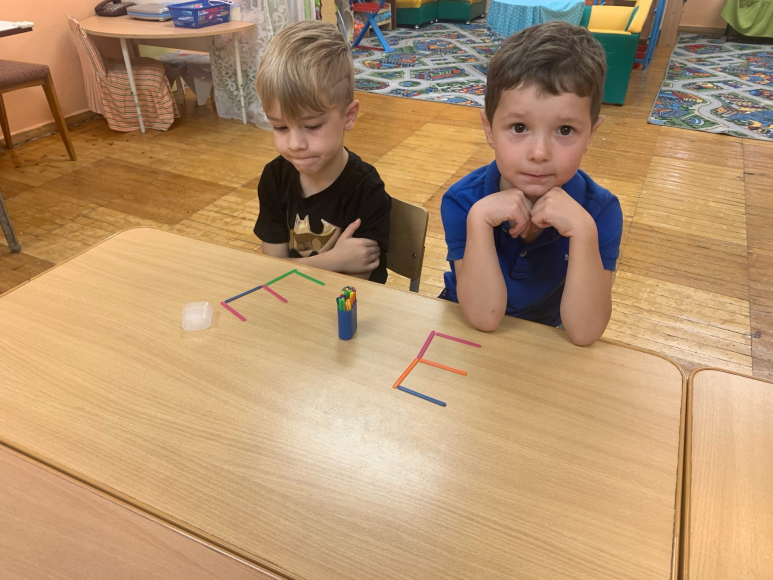 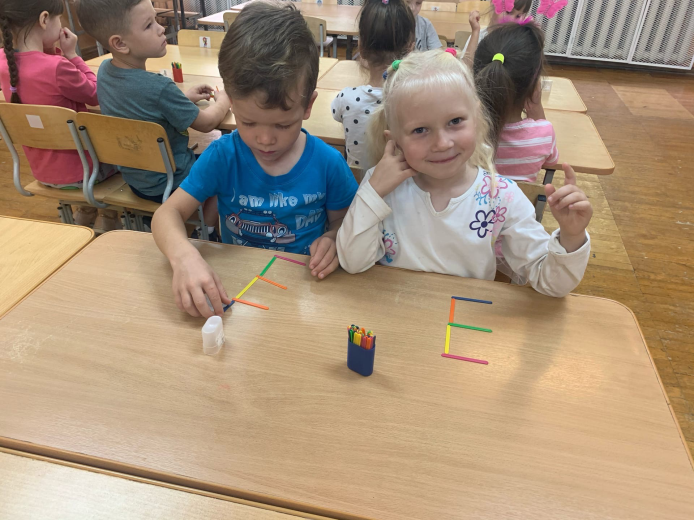 